中估联行 中估联行 中估联行 中估联行 中估联行 中估联行 中估联行 中估联行 中估联行 中估联行 中估联行 中估联行 中估联行 中估联行 中估联行 中估联行 中估联行 中估联行 中估联行 中估联行 中估联行 中估联行 中估联行 中估联行 中估联行 中估联行 中估联行 中估联行 中估联行 中估联行 中估联行 中估联行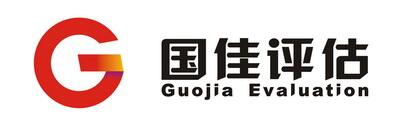 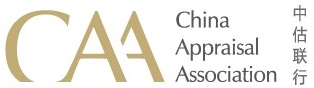 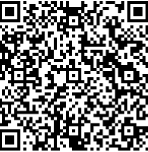 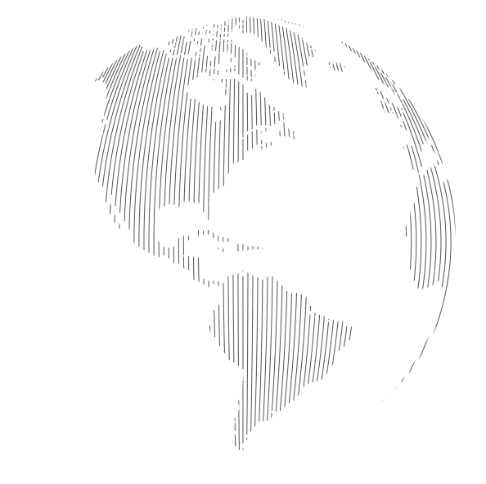 	致估价委托人函Letter of Transmittal襄阳市樊城区人民法院：承蒙委托，我公司对位于襄阳市高新区春园路8号现代城二期3幢1单元23层2室住宅房地产进行了估价，有关报告内容如下。估价目的：为人民法院确定财产处置参考价提供参考依据。估价对象：财产范围包含证载面积房地产（包含室内二次装修）以及附着在建筑物上的、与估价对象功能相匹配的、不可移动的设施设备（消防、强弱电、电梯等）、分摊的土地使用权，不包含家电家具等动产及债权债务、特许经营权等其他财产或权益；建筑面积为137.36平方米，分摊土地面积不详；《房地产权登记信息（独幢、层、套、间房屋）》记载规划用途为住宅，实际用途也为住宅；位于楼幢总层数28层的第23层；实际建筑结构为钢混，带电梯；房屋所有权人为张霞、陈高波。价值时点：2019年9月6日（实地查勘完成之日）价值类型：市场价值估价人员遵循各项估价原则，根据估价目的和国家有关房地产估价的规范、规定，按照估价程序，经过实地查勘与市场调查，选用比较法对估价对象进行了测算，确定估价对象在满足全部假设和限制条件下于价值时点2019年9月6日的估价结果如下：（币种：人民币）房地产市场价值总价：RMB154.64万元大写金额：壹佰伍拾肆万陆仟肆佰元整评估单价：11258.16元/平方米特别提示：财产拍卖（或者变卖）日期与评估报告载明的价值时点不一致时，估价对象状况或者房地产市场状况的变化会对估价结果产生影响。在评估结果有效期内，估价对象状况或者房地产市场发生明显变化的，评估结果应当进行调整。估价委托人或评估报告使用人应当按照法律规定和评估报告载明的使用范围使用评估报告，违反该规定使用评估报告的，房地产估价机构和注册房地产估价师依法不承担责任。评估结果不等于估价对象处置可实现的成交价，不应被认为是对估价对象处置成交价的保证。经估价人员实地查勘调查，但仍无法核实估价对象是否存在欠缴税费、拖欠物业费、供暖费、水电气费等情况，故本次估价未考虑欠缴税费情况对估价结果的影响，在此提请报告使用者注意。估价对象存在查封以及原有的担保物权和其他优先受偿权情况。结合本次估价目的，本次估价未考虑估价对象查封、设立担保物权及其他优先受偿权情况，在此提请报告使用者注意。本报告书的应用有效期为壹年，自估价报告出具之日2019年9月20日起壹年内有效，即从 2019年9月20日起至2020年9月19日止。随此函附交肆份估价报告。估价的详细结果和有关说明，请见以下《估价结果报告》。武汉国佳房地资产评估有限公司（公章）法定代表人：   二〇一九年九月二十日目录Contents估价师声明	3估价假设和限制条件	4一、一般假设	4二、未定事项假设	5三、背离事实假设	5四、	不相一致假设	5五、依据不足假设	5六、估价报告使用限制	6估价结果报告	7一、估价委托人	7二、房地产估价机构	7三、估价目的	7四、估价对象	7五、价值时点	9六、价值类型	9七、估价原则	9八、估价依据	11九、估价方法	13十、估价结果	14十一、注册房地产估价师	14十二、实地查勘期	14十三、估价作业期	14附件	15一、 估价对象位置示意图二、 估价对象实地查勘照片三、 《襄阳市樊城区人民法院评估委托书》复印件四、 《襄阳市樊城区人民法院民事判决书》复印件五、 《襄阳市樊城区人民法院执行裁定书》复印件六、 估价对象《房地产权登记信息（独幢、层、套、间房屋）》复印件七、 估价对象《抵押权登记信息》复印件八、 估价对象《查解封登记信息》复印件九、 专业帮助情况十、 房地产估价机构《营业执照》复印件十一、 房地产估价机构资质证书复印件十二、 注册房地产估价师估价资格证书复印件估价师声明Declaration of Appraisers我们郑重声明：注册房地产估价师在本估价报告中对事实的说明是真实和准确的，没有虚假记载、误导性陈述和重大遗漏。本估价报告中的分析、意见和结论是注册房地产估价师独立、客观、公正的专业分析、意见和结论，但受到本估价报告中已说明的估价假设和限制条件的限制。注册房地产估价师与本估价报告中的估价对象没有现实或潜在的利益，与估价委托人及估价利害关系人没有利害关系，也对估价对象、估价委托人及估价利害关系人没有偏见。注册房地产估价师是按照中华人民共和国国家标准《房地产估价规范》【GB/T 50291-2015】、《房地产估价基本术语标准》【GB/T 50899-2013】的规定进行估价工作，撰写本估价报告。注册房地产估价师席雨晴和估价人员罗潇已于2019年9月6日对估价报告中的估价对象进行了实地查勘。没有外部专家和单位对本估价报告提供重要专业帮助。（详见附件）估价假设和限制条件Appraisal Assumptions and Restrictions一、一般假设在价值时点的房地产市场为公开、平等、自愿的交易市场。估价对象产权明晰，手续齐全，可在公开市场上自由转让。任何有关估价对象的运作方式、程序均符合国家、地方的有关法律、法规。在估价过程中，我们假定该物业的所有权人在公开市场上出售该物业，且不包含所有权人凭借递延条件合约、售后租回、合作经营、管理协议等附加条件以抬高该物业权益价值的情况。我们假设在估价对象土地使用权法定年期内，该物业所有权人对该物业享有自由及不受干预的使用、转让、收益、处分等合法权益。本次估价结果未考虑国家宏观经济政策发生变化以及遇有自然力和其他不可抗力对估价结论的影响。本报告以估价对象在价值时点时的状况为依据进行的，且以该状况在估价报告使用期限内无重大变化为前提。本次估价中所依据估价委托人提供的有关资料和证件，估价委托人对其真实性负责，因其失实造成的后果，估价机构和注册房地产估价师不承担相应责任。本报告估价结果没有考虑快速变现、税费转嫁等特殊的交易方式，以及可能发生的权利转移相关费用对估价对象房地产价值的影响，也没有考虑估价对象将来可能承担违约责任的事宜，以及特殊交易方式下的特殊交易价格等对估价值的影响。如上述条件发生变化，估价结果需作相应调整。注册房地产估价师席雨晴和估价人员罗潇已于2019年9月6日对估价对象进行了实地查勘，并进行了现场拍照（实地查勘照片见附件）。本次估价的价值时点按实地查勘完成之日确定为2019年9月6日。报告以估价委托人领勘准确性为估价前提。本次估价对象的权属情况以《房地产权登记信息（独幢、层、套、间房屋）》为依据。如上述情况发生变化，估价结果需作相应调整。估价人员曾于2019年9月6日对估价对象进行了实地查勘，但估价人员对估价对象的实地查勘仅限于估价对象的外观和使用状况、内部布局、装修及设备情况，并未对估价对象做建筑物基础、房屋结构上的测量和实验，因此无法确认其内部有无缺损、是否存在结构性损坏。对被遮盖、未暴露及难以接触到的房屋结构部分及其内部设施、设备，本报告假设其无建筑物基础、房屋结构等方面的重大质量问题，符合国家有关技术、质量、验收规范，且符合国家有关安全使用标准。委托估价人未能提供估价对象土地权属的相关资料。后注册房地产估价师搜集、调查了对估价对象所在的现代城二期项目的土地权属资料，了解到该项目的土地使用权取得方式为出让，土地使用权终止日期至2072年1月22日止，即在价值时点土地剩余使用年限为52.38年。本次估价以上述土地权利性质为估价前提，若与事实不符，估价结果应作相应调整。估价委托人提供的资料中未记载估价对象分摊国有土地使用权面积。本次估价以估价对象能合法分摊国有土地使用权面积为估价前提。由于估价对象为一整体房地产的一部分，故本次估价是以估价对象能合法享用及分摊整体房地产的各项权益及各项服务配套设施为假设前提的。二、未定事项假设本次估价的估价对象不存在未定事项，故本估价报告无未定事项假设。三、背离事实假设根据估价委托人提供的资料及介绍，估价对象存在查封以及原有的担保物权和其他优先受偿权情况。结合本次估价目的，本次估价不考虑估价对象查封、设立担保物权及其他优先受偿权情况，在此提请报告使用者注意。不相一致假设（一）估价对象的《房地产权登记信息（独幢、层、套、间房屋）》记载建筑结构为其他结构，经估价人员实地查勘，实际建筑结构为钢混结构。本次估价以实地查勘结构为准，并以此为估价前提。（二）估价对象的《房地产权登记信息（独幢、层、套、间房屋）》记载房地坐落为襄樊市高新区春园路8号现代城二期3幢1单元23层2室，另因城市名称变更“襄樊市”已更名为“襄阳市”。故本次估价房屋坐落以“襄阳市高新区春园路8号现代城二期3幢1单元23层2室”为准，并以此为估价前提。五、依据不足假设估价委托人仅提供了估价对象《房地产权登记信息（独幢、层、套、间房屋）》等资料的复印件，但受房产、土地管理部门对档案查询资格的限制，房地产估价师无权到上述主管部门对权属证明材料及其记载的内容进行核实。本次估价是以估价委托人提供的与估价对象有关的法律文件、权属证明及相关资料真实、合法、准确、完整为前提。如因委托人提供资料有误而造成评估值失实，估价机构和估价人员不承担相应责任。估价对象的《房地产权登记信息（独幢、层、套、间房屋）》未载明估价对象建筑物的建成年份，根据估价人员的调查，建筑物建成于2008年。本次估价以此为估价前提，如上述情况发生变化，则估价结果需作相应调整。经估价人员实地查勘调查，但仍无法核实估价对象是否存在欠缴税费、拖欠物业费、供暖费、水电气费等情况，故本次估价未考虑欠缴税费情况对估价结果的影响，在此提请报告使用者注意。六、估价报告使用限制估价报告的估价目的具有唯一性。本估价报告书仅为人民法院确定财产处置参考价提供参考依据，不作抵押、担保、征收等其他任何估价目的之用。如果估价条件或目的发生变化，估价报告需作相应调整。未经本估价机构书面同意，本报告的全部或任何一部分均不得向估价委托人、报告使用者、报告审查部门之外的单位和个人提供，也不得以任何形式公开发表。本报告必须完整使用方为有效，对仅使用本报告中部分内容而导致可能的损失，本估价机构不承担责任。本次估价结果受价值时点的限制，且本估价报告使用期限自估价报告出具之日2019年9月20日起为壹年。若报告使用期限内，房地产市场、建筑市场或估价对象自身状况发生重大变化，估价结果也需作相应调整或委托估价机构重新估价。本报告书由正文和附件两部分共同组成，不得随意分割使用。且本报告书应与估价对象的合法产权证明一并使用、经注册房地产估价师签字、估价机构盖章并作为一个整体时有效。对仅使用本报告中部分内容而导致可能的损失，本估价机构不承担责任。本报告由武汉国佳房地资产评估有限公司负责解释。估价结果报告Summary Appraisal Report一、估价委托人襄阳市樊城区人民法院二、房地产估价机构名称：武汉国佳房地资产评估有限公司住所：武汉市江岸区建设大道702号法定代表人：宋生华资质等级：一级资质证书编号：建房估证字[2013]130号资质证书有效期：至2019年10月16日 营业执照注册号：91420102725760525R业务承接人: 王智谦联系电话: 15327919666三、估价目的为人民法院确定财产处置参考价提供参考依据。四、估价对象（一）估价对象范围及基本状况估价对象所在的现代城二期项目位于襄阳市高新区春园路8号，位于樊城区东南部，春园路与长虹路交叉路口的东南方向，广景碧云天附近。地处襄阳市I级住宅地价区段。估价对象财产范围包含证载面积房地产（包含室内二次装修）以及附着在建筑物上的、与估价对象功能相匹配的、不可移动的设施设备（消防、强弱电、电梯等）、分摊的土地使用权，不包含家电家具等动产及债权债务、特许经营权等其他财产或权益；建筑面积为137.36平方米，分摊土地面积不详；《房地产权登记信息（独幢、层、套、间房屋）》记载规划用途为住宅，实际用途也为住宅；位于楼幢总层数28层的第23层；实际建筑结构为钢混，带电梯；房屋所有权人为张霞、陈高波。（二）土地基本状况委托估价人未能提供估价对象土地权属的相关资料，通过注册房地产估价师对估价对象所在的现代城项目的土地权属资料搜集、调查，估价对象所在现代城二期项目的土地权属状况如下：土地登记状况一览表（现代城二期项目）本次估价对象为上述宗内3幢1单元23层2室住宅的分摊土地。因估价委托人未提供分摊土地面积的相关资料，即其分摊土地使用权面积不详。根据估价委托人介绍及估价人员实地查勘，估价对象土地基本情况如下：土地基本状况一览表（现代城二期项目）（三）建筑物基本状况根据估价委托人提供的《房地产权登记信息（独幢、层、套、间房屋）》，估价对象建筑物登记状况如下：建筑物登记状况一览表根据估价委托人介绍及估价人员实地查勘，估价对象建筑物基本情况如下：建筑物基本状况一览表（四）他项权利设立情况根据估价委托人提供的《抵押权登记信息》，估价对象曾与方艳设定过抵押登记，被担保主债权数额为80万元，至价值时点尚未办理注销手续。另根据《查解封登记信息》，估价对象存在司法查封情况，根据本次估价目的，本次评估未考虑该查封情况对评估价值的影响。经估价人员实地查勘，至价值时点估价对象暂空置，无租赁情况。除此之外，未发现估价对象有其他他项权利记载。五、价值时点2019年9月6日（实地查勘完成之日）六、价值类型本报告的估价结果是指估价对象在价值时点正常使用的条件下、土地开发程度为宗地红线内、外通路、通电、通讯、通上水、通下水、通气和宗地红线内场地平整、土地使用权剩余年限为52.38年（2019年9月6日至2072年1月22日）、出让条件下的住宅用途房地产市场价值。七、估价原则我们在本次估价时遵循了以下原则：（一）独立、客观、公正原则要求站在中立的立场上，实事求是、公平正直地评估出对各方估价利害关系人均是公平合理的价值或价格的原则。所谓“独立”，就是要求注册房地产估价师和房地产估价机构与估价委托人及估价利害关系人没有利害关系，在估价中不受包括估价委托人在内的任何单位和个人的影响，应凭自己的专业知识、经验和职业道德进行估价。所谓“客观”，就是要求注册房地产估价师和房地产估价机构在估价中不带着自己的情感、好恶和偏见，应按照事物的本来面目、实事求是地进行估价。所谓“公正”，就是要求注册房地产估价师和房地产估价机构在估价中不偏袒估价利害关系人中的任何一方，应坚持原则、公平正直地进行估价。本次估价坚守独立、客观、公正原则，估价机构建立了行之有效的内部审核制度，以保证评估过程规范有序，既不受其他单位和个人的非法干预和影响，也不因房地产估价师个人好恶或主观偏见影响其分析、判断的客观性。（二）合法原则 要求估价结果是在依法判定的估价对象状况下的价值或价格的原则。 依法是指不仅要依据有关法律、行政法规、最高人民法院和最高人民检察院发布的有关司法解释，还要依据估价对象所在地的有关地方性法规（民族自治地方应同时依据有关自治条例和单行条例），国务院所属部门颁发的有关部门规章和政策，估价对象所在地人民政府颁发的有关地方政府规章和政策，以及估价对象的不动产登记簿（房屋登记簿、土地登记簿）、权属证书、有关批文和合同等（如规划意见书、国有建设用地使用权出让招标文件、国有建设用地使用权出让合同、房地产转让合同、房屋租赁合同等）。 遵循合法原则并不意味着只有合法的房地产才能成为估价对象，而是指依法判定估价对象是哪种状况的房地产，就应将其作为那种状况的房地产来估价。 （三）价值时点原则 要求估价结果是在根据估价目的确定的某一特定时间的价值或价格的原则。 价值时点原则强调的是估价结论具有很强的时间相关性和时效性。估价结论首先具有很强的时间相关性，这主要是考虑到资金的时间价值，在不同的时间点上发生的现金流量对其价值影响是不同的。所以，在房地产估价时统一规定：如果一些款项的发生时点与价值时点不一致，应当折算为价值时点的现值。估价结论同时具有很强的时效性，这主要是考虑到房地产市场价格的波动，同一估价对象在不同时点会具不同的市场价格。 本次估价遵循价值时点原则，采用的政府有关房地产的法律、法规、税收政策、估价标准等均与价值时点相对应。估价结果是根据估价目的确定的价值时点对应的房地产价值。运用比较法时，对可比案例的期日修正体现了价值时点原则。（四）替代原则 要求估价结果与估价对象的类似房地产在同等条件下的价值或价格偏差在合理范围内的原则。 根据经济学原理，在同一个市场上相同的商品有相同的价格。因为任何理性的买者在购买商品之前都会在市场上搜寻并“货比三家”，然后购买其中效用最大（或质量、性能最好）而价格最低的，即购买“性价比”高或“物美价廉”的。卖者为了使其产品能够卖出，相互之间也会进行价格竞争。市场上买者、卖者的这些行为导致的结果，是在相同的商品之间形成相同的价格。 房地产价格的形成一般也如此，只是由于房地产的独一无二特性，使得完全相同的房地产几乎没有，但在同一个房地产市场上，相似的房地产会有相近的价格。因为在现实房地产交易中，任何理性的买者和卖者，都会将其拟买或拟卖的房地产与市场上相似的房地产进行比较，从而任何理性的买者不会接受比市场上相似的房地产的正常价格过高的价格，任何理性的卖者不会接受比市场上相似的房地产的正常价格过低的价格。这种相似的房地产之间价格相互牵掣的结果，是他们的价格相互接近。 本次评估中，比较法选取具有替代性的案例就遵循了替代原则。（五）最高最佳利用原则要求估价结果是在估价对象最高最佳利用状况下的价值或价格的原则。 最高最佳利用必须同时满足四个条件：一是法律上允许；二是技术上可能；三是财务上可行；四是价值最大化。实际估价中在选取估价对象的最高最佳利用时，往往容易忽视“法律上允许”这个前提，甚至误以为最高最佳利用原则与合法原则有时是冲突的。实际上，最高最佳利用不是无条件的最高最佳利用，而是在法律、法规、政策以及建设用地使用权出让合同等允许范围内的最高最佳利用。因此，最高最佳利用原则与合法原则的关系是：遵循了合法原则，并不意味着会遵循最高最佳利用原则；而遵循了最高最佳利用原则，则必然符合了合法原则中对估价对象依法利用的要求，但并不意味着符合了合法原则中的其他要求。 本估价报告对估价对象的最高最佳利用进行了分析。八、估价依据（一）国家法律、法规和政策性文件1.国家法律、法规和政策性文件《中华人民共和国城市维护建设税暂行条例》（国发（1985）19号、1985年2月8日起施行）；《中华人民共和国印花税暂行条例施行细则》（财税(1988) 255号、1988年10月1日起施行）；《中华人民共和国城镇国有土地使用权出让和转让暂行条例》（国务院[90]55号令、1990年5月19日起施行）；《中华人民共和国契税暂行条例》（中华人民共和国国务院令第224号、1997年10月1日起施行）；《中华人民共和国土地管理法》（中华人民共和国主席令第28号、自1999年1月1日起施行、2004年8月28日第二次修正）；《国务院关于修改〈征收教育费附加的暂行规定〉的决定》（中华人民共和国国务院令第448号、2005年10月1日起施行）；《中华人民共和国物权法》（中华人民共和国主席令第62号、2007年10月1日起施行）；《中华人民共和国城市房地产管理法》（中华人民共和国主席令第72号、自1995年1月1日起施行、2009年8月27日第二次修正）；《中华人民共和国房产税暂行条例》（国发[1986]90号、自1986年10月1日起施行、2011年1月8日修订）；《中华人民共和国印花税暂行条例》（国务院令[1988]第11号、自1988年10月1日起施行、2011年1月8日修订）；《中华人民共和国个人所得税法》（中华人名共和国主席令第48号、2011年9月1日起施行）； 《中华人民共和国土地管理法实施条例》（中华人民共和国国务院令第256号、自1999年1月1日起施行、2014年7月29日第二次修正）；《关于全面推开营业税改征增值税试点的通知》（财税（2016）36号、自2016年5月1日起施行）；《关于营改增后契税、房产税、土地增值税、个人所得税计税依据问题的通知》（财税（2016）43号、自2016年5月1日起施行）；《中华人民共和国资产评估法》（中华人民共和国主席令第46号、2016年12月1日起施行）；《印花税管理规程（试行）》（国家税务总局公告2016年第77号，2017年1月1日起实施）；《关于清理规范一批行政事业性收费有关政策的通知》（财税[2017]20号、2017年3月15日起施行）；《关于调整增值税税率的通知》（财税（2018）32号、自2018年5月1日起执行）；《最高人民法院关于人民法院确定财产处置参考价若干问题的规定》（法释〔2018〕15号、自2018年9月1日起施行）；《关于印发人民法院委托评估工作规范的通知》（法办〔2018〕273号、2018年12月10日印发）；2.省市法律、法规和政策性文件《湖北省契税征收管理实施办法》（修订）（湖北省人民政府令2000年第190号、2000年2月21日起施行）；《湖北省城镇土地使用税实施办法》（湖北省人民政府令第302号、2007年5月19日起施行）；（二）技术标准、规程、规范《2012年襄阳市区住宅用地级别与基准地价图》；《房地产估价基本术语标准》（GB/T50899-2013、中华人民共和国住房和城乡建设部、中华人民共和国国家质量监督检验检疫总局2013年6月26日联合发布、2014年2月1日实施）；《城镇土地估价规程》（GB/T18508-2014、中华人民共和国国家质量监督检验检疫总局、中国国家标准化管理委员会2014年7月24日发布、2014年12月1日实施）；《房地产估价规范》（GB/T50291-2015、中华人民共和国住房和城乡建设部、中华人民共和国国家质量监督检验检疫总局联合发布、2015年4月8日发布、2015年12月1日实施）；《人民法院委托评估工作规范》（最高人民法院与中国资产评估协会、中国土地估价师与土地登记代理人协会、中国房地产估价师与房地产经纪人学会、中国矿业权评估师协会、中国珠宝玉石首饰行业协会联合研究制定、2018年12月10日印发）；（三）估价委托人提供的资料《襄阳市樊城区人民法院评估委托书》（（2019）鄂樊城委评字第123号）；《襄阳市樊城区人民法院民事判决书》（（2015）鄂樊城王民初字第00397号）复印件；《襄阳市樊城区人民法院执行裁定书》（（2019）鄂0606执恢306号之一）复印件；《房地产权登记信息（独幢、层、套、间房屋）》复印件；《抵押权登记信息》复印件；《查解封登记信息》复印件；估价委托人提供的其他有关资料；（四）估价机构和估价人员掌握和搜集的资料实地查勘、摄影和记录；人民银行公布的资金存、贷款利率；估价对象附近房地产投资回报状况；估价机构及估价人员掌握的其他相关信息资料。九、估价方法根据《房地产估价规范》（GB/T 50291-2015），通行的估价方法有比较法、收益法、成本法、假设开发法等。估价方法的选择应根据当地房地产市场发育情况并结合估价对象的具体特点及估价目的等，选择适当的估价方法。（一）估价方法选用分析根据估价人员掌握的资料，依据估价技术要求，选取比较法作为本次估价的基本方法，最终求取估价对象的价值。估价方法选用理由及估价方法定义具体如下：（二）估价技术路线运用比较法求取估价对象比较价值；比较法是选取一定数量的可比实例，将它们与估价对象进行比较，根据其间的差异对可比实例成交价格进行处理后得到估价对象价值或价格的方法。基本公式如下：比较价值＝可比实例成交价格×交易情况修正系数×市场状况调整系数×房地产状况调整系数十、估价结果估价人员遵循各项估价原则，根据估价目的和国家有关房地产估价的规范、规定，按照估价程序，经过实地查勘与市场调查，选用比较法对估价对象进行了测算，确定估价对象在满足全部假设和限制条件下于价值时点2019年9月6日的估价结果如下：（币种：人民币）房地产市场价值总价：RMB154.64万元大写金额：壹佰伍拾肆万陆仟肆佰元整评估单价：11258.16元/平方米十一、注册房地产估价师参与本次估价的注册房地产估价师为：十二、实地查勘期2019年9月6日十三、估价作业期2019年8月26日至2019年9月20日附件Appendix估价对象位置示意图估价对象实地查勘照片《襄阳市樊城区人民法院评估委托书》复印件《襄阳市樊城区人民法院民事判决书》复印件《襄阳市樊城区人民法院执行裁定书》复印件估价对象《房地产权登记信息（独幢、层、套、间房屋）》复印件估价对象《抵押权登记信息》复印件估价对象《查解封登记信息》复印件专业帮助情况房地产估价机构《营业执照》复印件房地产估价机构资质证书复印件注册房地产估价师估价资格证书复印件估价对象位置示意图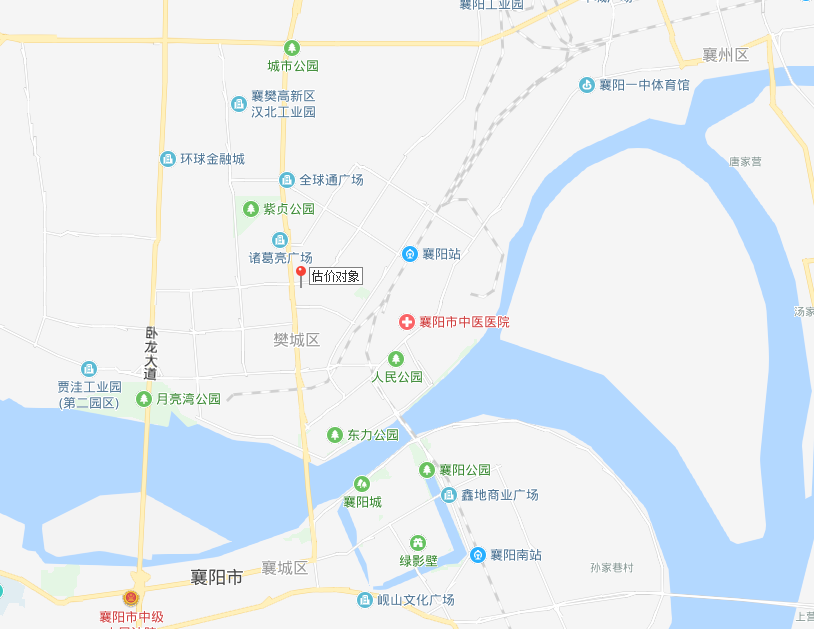 区域位置示意图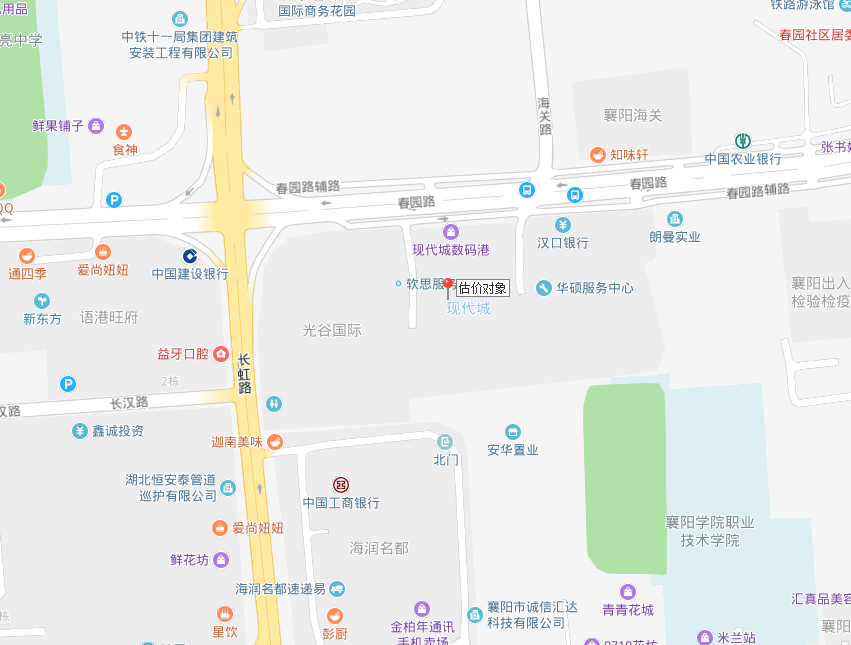 详细位置示意图估价对象实地查勘情况和相关照片以上照片拍摄于2019年9月6日专业帮助情况没有外部专家和单位对本估价报告提供重要专业帮助。——委托书案号：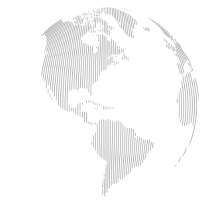 （2019）鄂樊城委评字第123号——估价报告编号：武汉国佳（2019）估字第FC20191101042号——估价项目名称：张霞、陈高波襄阳市高新区春园路8号现代城二期3幢1单元23层2室住宅房地产市场价值评估——估价委托人：襄阳市樊城区人民法院——房地产估价机构：武汉国佳房地资产评估有限公司——注册房地产估价师：——估价报告出具日期：二〇一九年九月二十日姓名及注册号签名签名日期年   月   日   年   月   日   地籍号图号土地坐落用地面积用途使用权类型终止日期7-6-1-5F347春园路9890.10城镇住宅用地出让2072年1月22日座落四    至宗地形状土地开发程度土地使用期限春园路东：为襄樊现代城置业有限公司用地南：为襄樊学院， 西：与武汉中联房地产开发有限公司用地相毗邻北：临春园东路四边形宗地红线内、外通路、通电、通讯、通上水、通下水、通气和宗地红线内场地平整52.38年《房地产权登记信息（独幢、层、套、间房屋）》业务号房地坐落房屋所有权人规划用途房屋性质房屋结构所在层数/总层数建筑面积（㎡）分摊建筑面积（㎡）不动产权证书号登记时间CQ298258襄樊市高新区春园路8号现代城二期3幢1单元23层2室张霞、陈高波住宅其它其他结构23/28137.3622.80樊城区字第70066809-1号，樊城区字第70066809-2号2010年9月9日15时43分35秒幢号房号实际用途朝向实际建筑结    构设施设备装饰装修层高及空间布局建成时间（年）使用及维护状况新旧程度31单元23层2室住宅（3室2厅1厨2卫）南钢混估价对象供水、排水、供电、通讯、卫生、照明、防灾、中央空调等系统和设备的配置较齐全，性能较好。另估价对象所在大楼安装有2部单元电梯，均可到达估价对象所在楼层。平屋顶，外墙刷防水涂料，室内中档装修；厅：天棚石膏次级吊顶，内墙贴墙纸，装饰电视背景墙，地面铺设抛光砖，并安装有水晶吊灯；卧室：天棚粉刷乳胶漆，内墙贴墙纸，地面铺设复合地板；厨房：天棚铝扣板吊顶;内墙瓷砖到顶;地面铺设防滑瓷砖;并安装有整体橱柜;卫生间：天棚铝扣板吊顶;内墙瓷砖到顶;地面铺设防滑瓷砖;并安装有洗漱台，浴缸，坐式大便器;铝合金窗，防盗大门，室内装饰木门层高为3米；空间分区以及各空间的交通流线较合理2008良好90%可选估价方法估价方法定义估价方法是否选用理由是否选用比较法比较法是选取一定数量的可比实例，将它们与估价对象进行比较，根据其间的差异对可比实例成交价格进行处理后得到估价对象价值或价格的方法。估价对象规划用途为住宅，所在区域与估价对象相似的出售可比案例（同一供需圈内、用途一致、邻近区域）较多，故本次评估选取比较法对估价对象市场价格进行估价。选用收益法收益法是预测估价对象的未来收益，利用报酬率或资本化率、收益乘数将未来收益转换为价值得到估价对象价值或价格的方法。估价对象虽能够出租获取收益，但周边同类物业租赁市场租售比普遍偏低，租金收益无法反应其客观市场价值，故本次评估不选取收益法。不选用假设开发法假设开发法是求得估价对象后续开发的必要支出及折现率或后续开发的必要支出及应得利润和开发完成后的价值，将开发完成后的价值和后续开发的必要支出折现到价值时点后相减，或将开发完成后的价值减去后续开发的必要支出及应得利润得到估价对象价值或价格的方法。假设开发法适用于评估具有投资开发价值或再开发潜力的房地产，估价对象为已完成开发的住宅物业，故本次评估不选取假设开发法作为估价方法。不选用成本法成本法是测算估价对象在价值时点的重置成本或重建成本和折旧，将重置成本或重建成本减去折旧得到估价对象价值或价格的方法。运用成本法测算的结果不能较好反映估价对象市场价值，故不选取成本法进行评估。不选用姓名及注册号签名签名日期（项目负责人）年   月   日   年   月   日   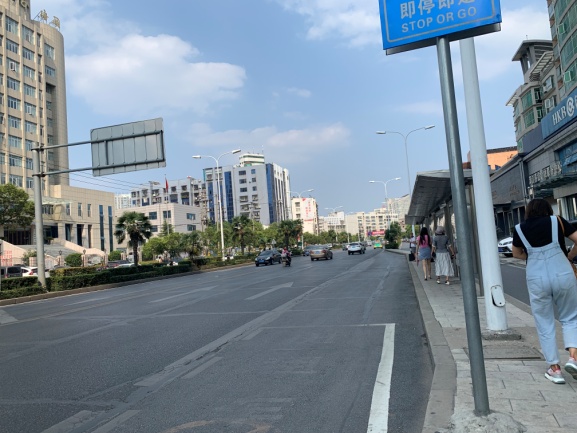 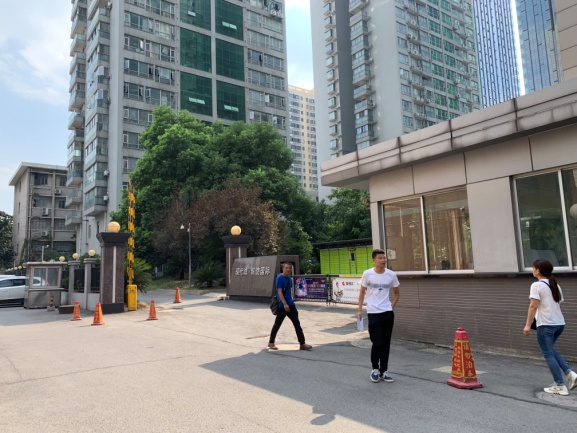 邻近道路状况（春园路）小区入口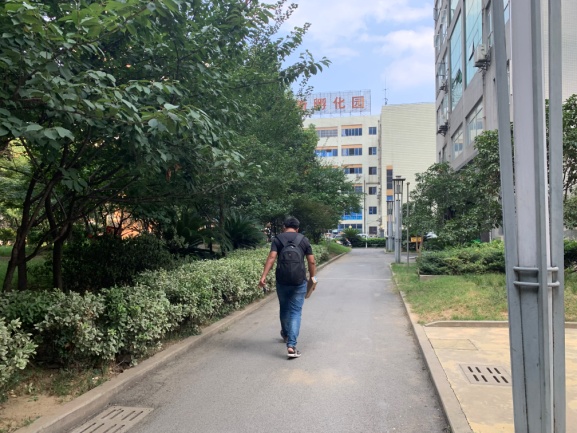 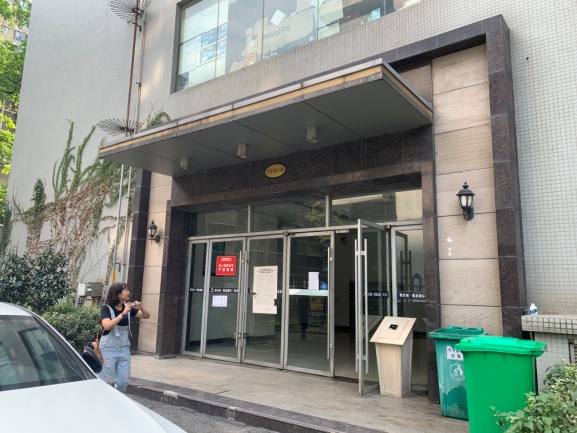 小区环境单元入口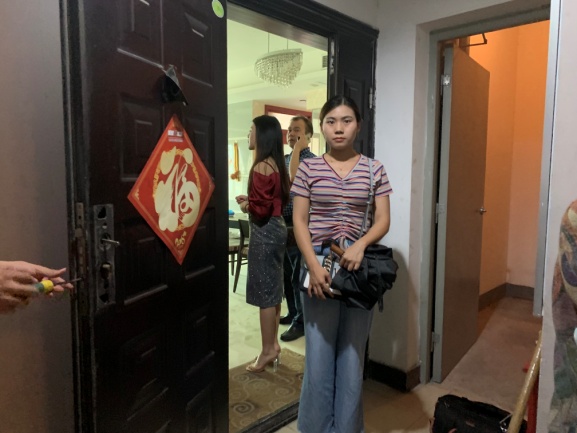 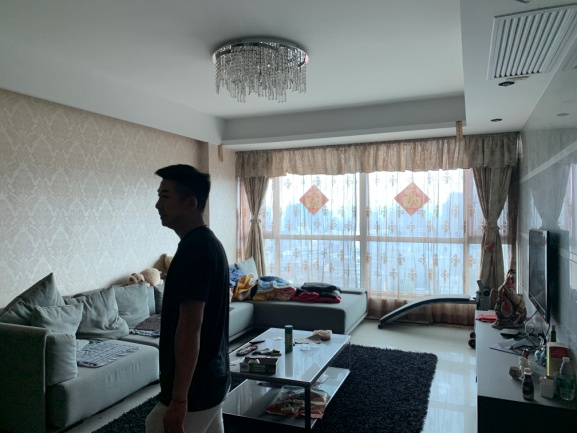 入户大门及现场估价师客厅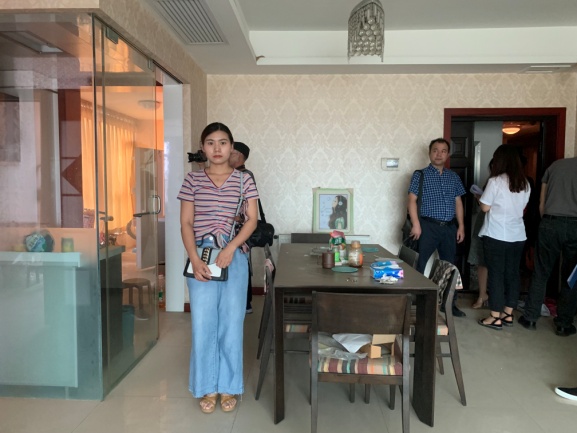 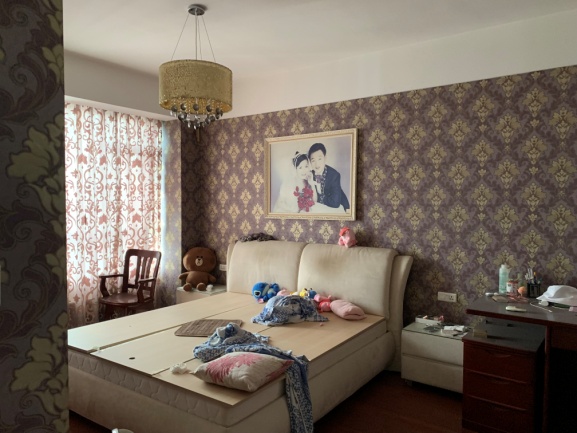 餐厅及现场估价师卧室1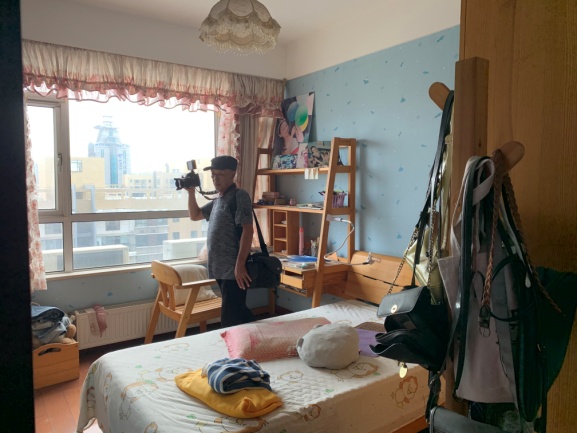 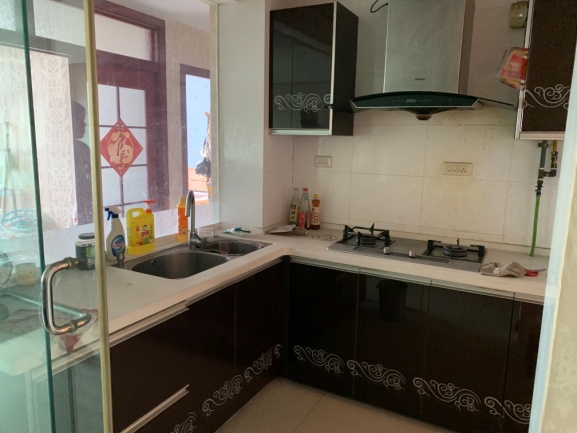 卧室2厨房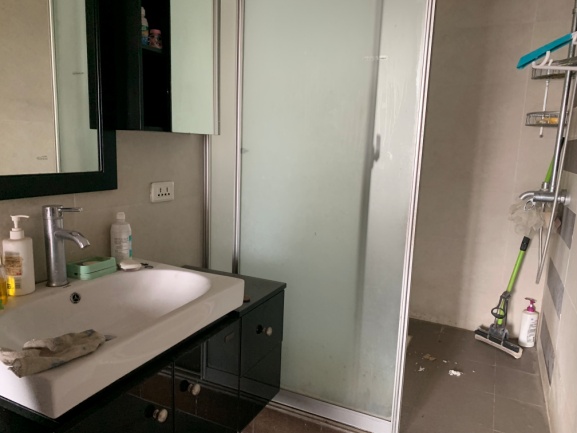 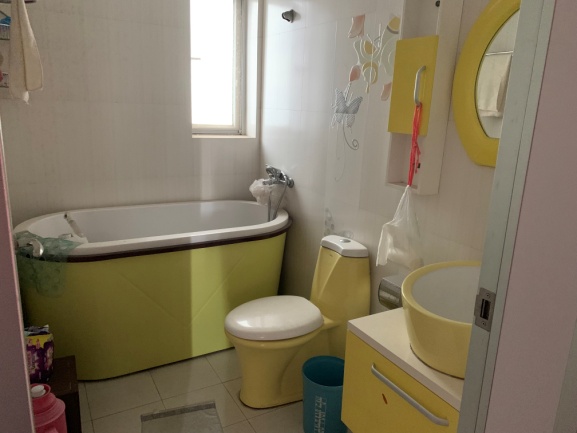                           卫生间1卫生间2